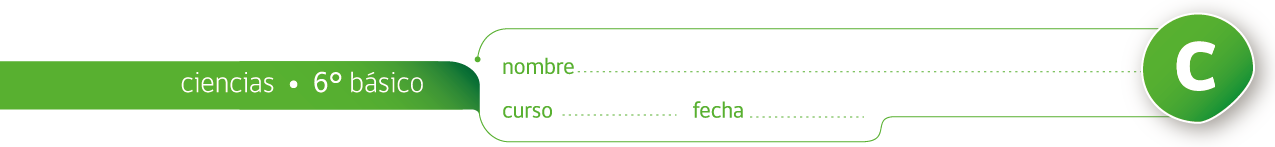 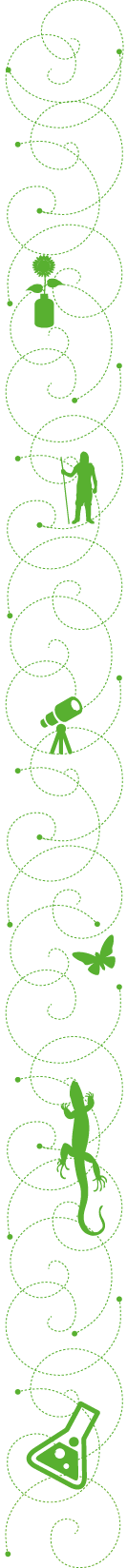 PAUTA ACTIVIDAD: LAS CAPAS DE LA TIERRA JUGANDO CON PALABRAS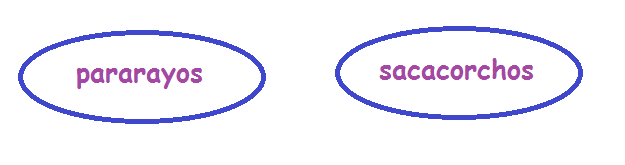 ¿Qué tienen en común estas palabras?Todas son palabras compuestas. Esto quiere decir que se forman a partir de dos palabras.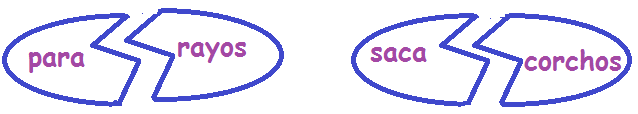 Nuestro planeta Tierra se divide en varias capas, que se denominan: atmósfera, litósfera e hidrósfera. Estas palabras también son compuestas.Trabajando con las palabrasIdentifique cuales son las palabras que forman estas palabras compuestas y complete la información de la siguiente tabla: Investigue en su biblioteca, internet u otros medios la siguiente información y continúe completando la tabla con lo encontrado. El origen y significado de las palabras que forman las palabras compuestas.El significado de las palabras compuestas ATMÓSFERA, LITÓSFERA E HIDRÓSFERA.Busque y escriba otras 3 palabras compuestas que estén formadas con el sufijo “fera”.Observe el siguiente dibujo y relaciónelo con una de las palabras de la tabla. 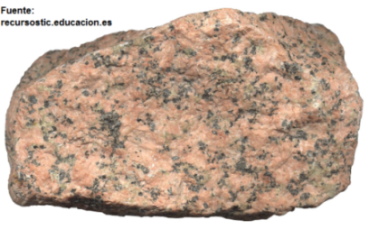 Ubique y rotule las capas de la tierra en el siguiente dibujo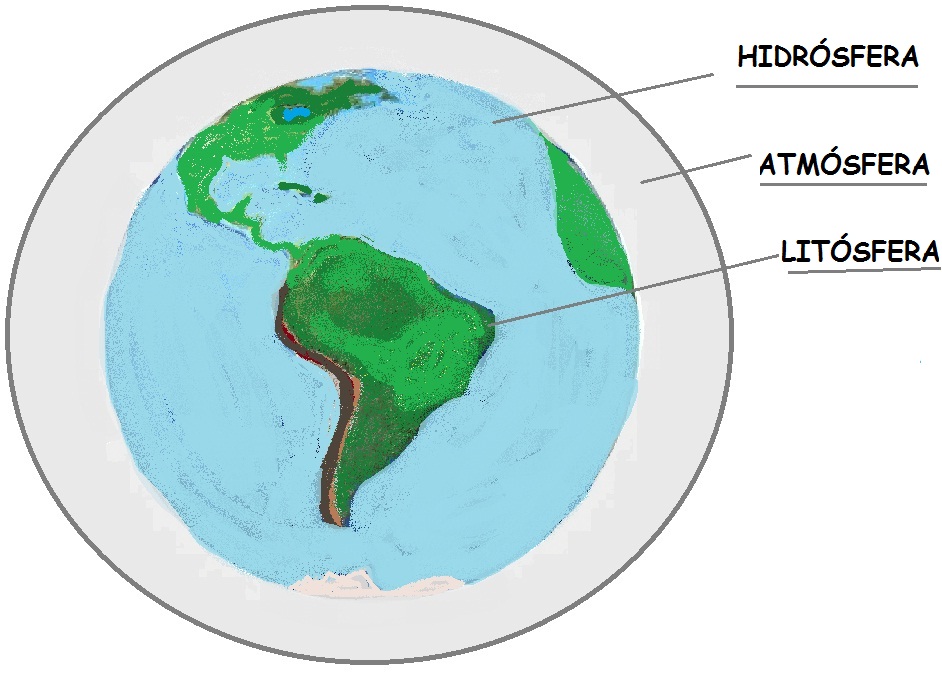 Elaborado por: Ministerio de EducaciónPALABRA COMPUESTASE COMPONE DE:SE COMPONE DE:ORIGEN Y SIGNIFICADOSIGNIFICADO DE LA PALABRA COMPUESTAATMÓSFERAATMOSFERAGRIEGO “ATMOS” VAPOR O AIREGRIEGO “FERA” ESFERACAPA DE AIRE QUE RODEA UNA ESFERA QUE ES LA TIERRA.LITÓSFERALITOSFERAGRIEGO “LITO” PIEDRAGRIEGO “FERA” ESFERACAPA ROCOSA QUE RODEA UNA ESFERA QUE ES LA TIERRA.HIDRÓSFERAHIDROSFERAGRIEGO “HIDROS” AGUA GRIEGO “FERA” ESFERACAPA DE AGUA QUE RODEA UNA ESFERA QUE ES LA TIERRA..